" Nie hejtuj ! "Większość z nas Internet ma w domu,jednakże po co mamy swoimi słowami szkodzić komu ?Niech lepiej każdy zajmie się swoją sprawą,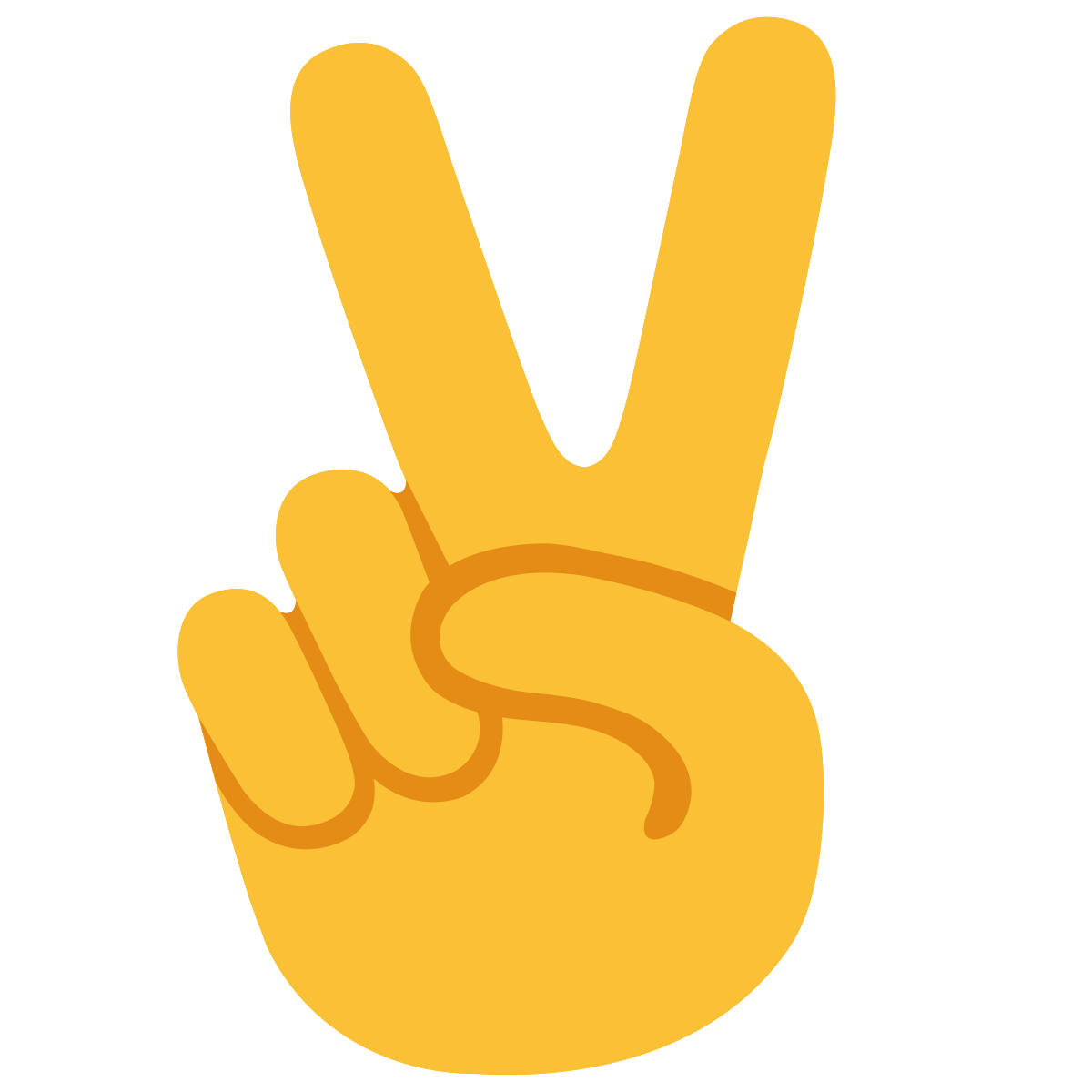 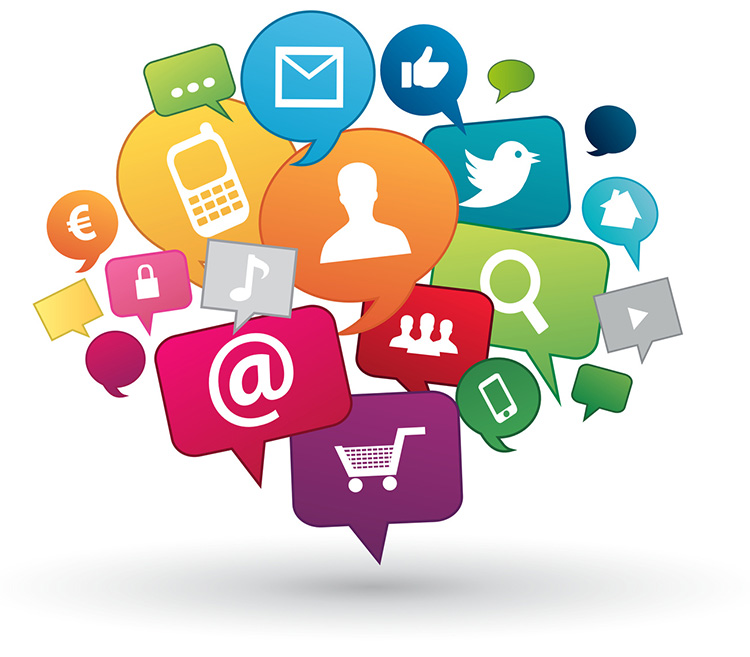 a nie krzywdzenie innych nazywa zabawą !Po co Ci poniżanie i wyśmiewanie, obraźliwe teksty, komentarze i szykanowanie ?Nie lepiej pochwalić kogoś czy też zaciekawić?A może roześmiać innego i mile rozbawić ?Pomyślmy razem jaka w  tym Internecie siła,ilu ludzi już ta nienawiść do grobu wrzuciła.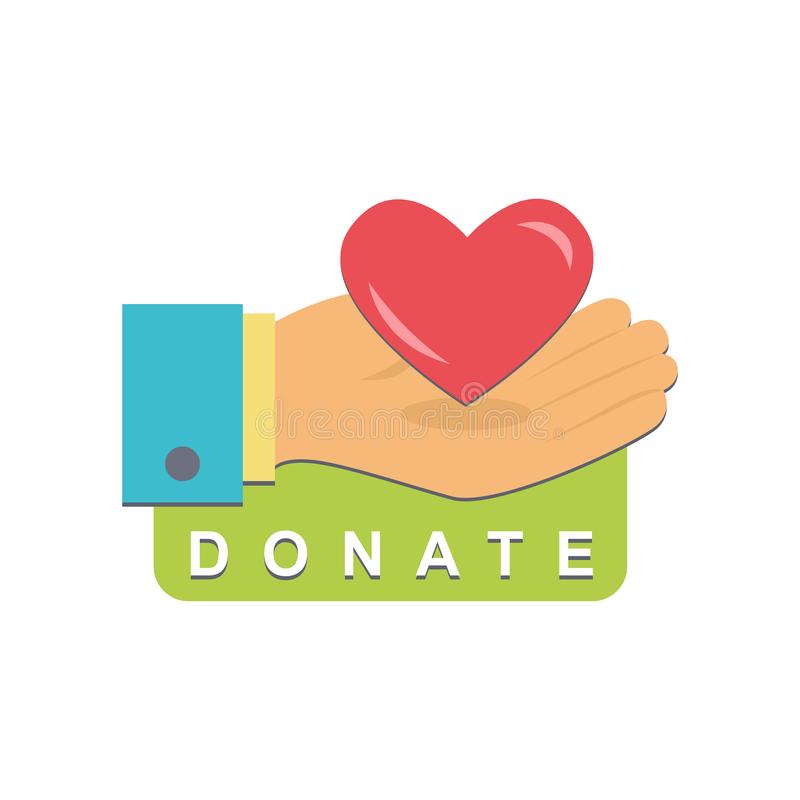 Czyż nie lepiej jego moc wykorzystać pozytywnie,pomóc na przykład komuś charytatywnie ?Opinię swoją wyrażać możesz, masz takie prawo,tylko po co tym ranić kogoś głupawo ?Pamiętajmy każdy z Nas ma swoje uczucia,a każde takie słowo pogardliwe boli jak od igły ukłucia.Oszczędźmy sobie wszyscy tego bólu,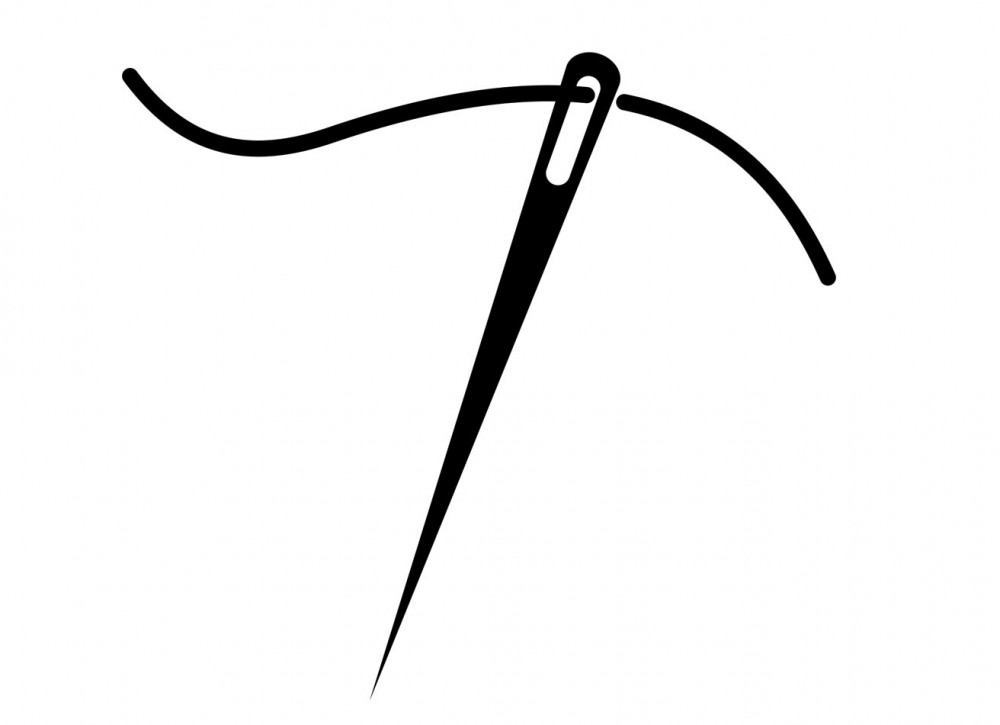 lepiej jednoczmy się wszyscy i współpracujmy jak pszczoły w ulu !Ile dobra czeka w Internecie na zrealizowanie,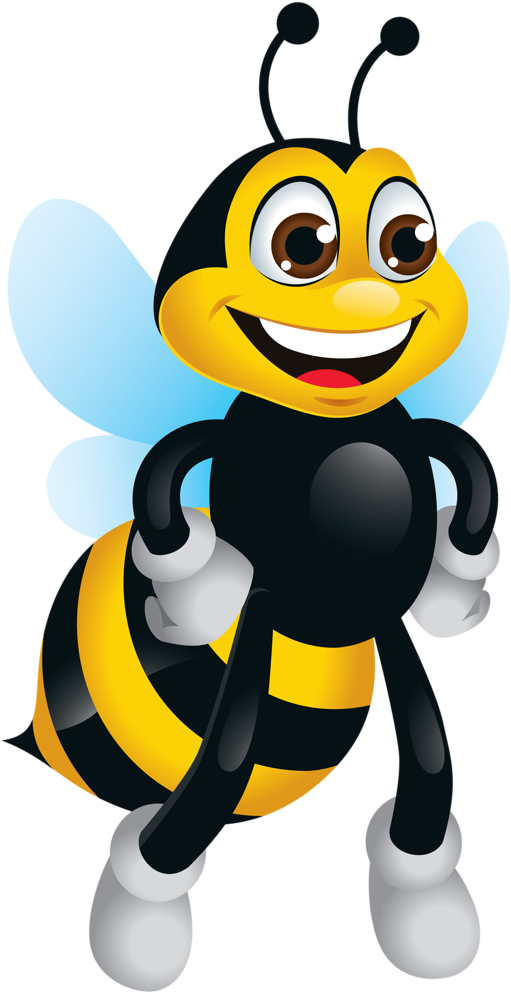 a ile osób czeka na miłe choćby skomentowanie?Już dziś niech każdy z ludzi się zastanowi,i dla innej osoby przez Internet coś dobrego zrobi !Damy radę to żaden fejk !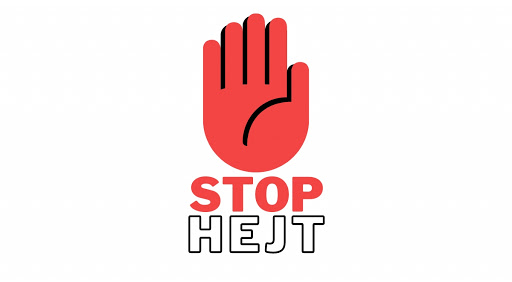 Razem zwalczymy ten nienawistny hejt !